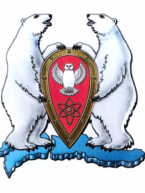 СОВЕТ ДЕПУТАТОВМУНИЦИПАЛЬНОГО ОБРАЗОВАНИЯ«НОВАЯ ЗЕМЛЯ»(второго созыва)девятая сессияРЕШЕНИЕот 03.09.2004 г. № 56Об учреждении муниципальной школы детского творчества «Семицветик»В соответствии с пунктом 10.6 статьи 35 Федерального закона от 06.10.2003 № 131-ФЗ «Об общих принципах организации местного самоуправления в Российской Федерации» и статьей 25 Устава муниципального образования «Новая Земля» Совет депутатов муниципального образования «Новая Земля»РЕШИЛ:1.  Учредить муниципальную школу детского творчества «Семицветик».2. Координацию и регулирование деятельности муниципальной школы детского творчества «Семицветик» осуществлять администрации муниципального образования «Новая Земля».3. Настоящее решение вступает в силу с момента его принятия.Председатель Совета депутатовмуниципального образования «Новая Земля»		                   В.Ю. Керцев